EP3A  Etape 1, situation problèmeLes graines de pâtissierEn 2022, Lynda a gagné le concours « Graines de pâtissier » avec un gâteau qui ressemblait à un podium avec une base de 5 éléments.Il est construit à partir de cubes de génoise, nappés de chocolat.Pour savoir combien de cubes il fallait fabriquer, Lynda a fait un petit schéma et a simplement compté les carrés 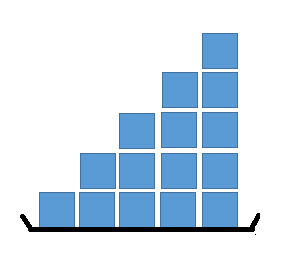 Son tuteur de stage l’a d’abord félicitée pour ses efforts et lui a dit d’un air malicieux : « Tu aurais été coincée si tu avais dû faire un gâteau plus grand. Imagine un peu, si la base était de 100 cubes au lieu de 5 !» Evidemment, Lynda qui aime les challenges, relève immédiatement le défi en répondant :« J’y serais arrivée quand-même ! »Ce à quoi, le tuteur a répondu : « Et combien aurais-tu fabriqué de cubes ?Coups de pouceD’une première façon0/ Reproduisez ce schéma sur du papier quadrillé (de type 5/5)--------------------------------------------------------------------------------------------------------------------------------------1/ Prolongez toutes les lignes--------------------------------------------------------------------------------------------------------------------------------------2/ Tracez un carré qui englobe toute la figure initialement dessinée par Lynda. On obtient des carrés bleus et des carrés blancs. Combien en tout ? Comment faire si vous ne pouvez pas les compter un à un ? Aire d’un carré c’est côté X côté Notez la formule utilisée--------------------------------------------------------------------------------------------------------------------------------------3/ Tracez la diagonale qui traverse le plus de carrés (bleus) possible et qui coupe le grand carré en deux.--------------------------------------------------------------------------------------------------------------------------------------4/ Comptez le nombre de carrées qui sont à droite de cette diagonale. ? Comment faire si vous ne pouvez pas les compter un à un ?  Quel calcul ou quelle formule ? Noter le calcul fait.--------------------------------------------------------------------------------------------------------------------------------------5/ Combien de demi carrés bleus sont à gauche de la diagonale ?--------------------------------------------------------------------------------------------------------------------------------------6/ Combien de carrés pleins peuvent-ils former ? Comment faire pour les compter sans les dénombrer un à un ? Noter le calcul.--------------------------------------------------------------------------------------------------------------------------------------7/ Et si vous remplaciez 5 par 100 dans les calculs que vous avez faits ?--------------------------------------------------------------------------------------------------------------------------------------Inversement :Avec 21 cubes est-ce possible de reproduire un gâteau identique et quelle en serait la base ?D’une autre façon0/ Reproduisez deux fois ce schéma sur du papier quadrillé (de type 5/5) !--------------------------------------------------------------------------------------------------------------------------------------1/ Découpez à l’aide d’une paire de ciseaux les 2 formes que vous avez dessinées.--------------------------------------------------------------------------------------------------------------------------------------2/ Manipulez ces formes, (les faire tourner, les déplacer) pour obtenir une forme simple, et connue !--------------------------------------------------------------------------------------------------------------------------------------3/ Combien de petits carrés compte-t-on dans cette nouvelle forme simple et connue ?--------------------------------------------------------------------------------------------------------------------------------------4/ Comme vous en avez dessiné deux, vous en avez deux fois trop.--------------------------------------------------------------------------------------------------------------------------------------5/ Vous pouvez donc diviser par deux.--------------------------------------------------------------------------------------------------------------------------------------6/ Si cette forme comptait 100 petits carreaux (à sa base)… cela donnerait combien de carrés en tout ?--------------------------------------------------------------------------------------------------------------------------------------7/ Et si tu remplaçais 5 par 100 et 6 (c’est (5+1)) par 100+1 ?--------------------------------------------------------------------------------------------------------------------------------------